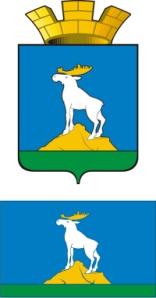 НИЖНЕСЕРГИНСКОЕ ГОРОДСКОЕ ПОСЕЛЕНИЕДУМАЧЕТВЕРТЫЙ СОЗЫВШЕСТЬДЕСЯТ ПЕРВОЕ   ЗАСЕДАНИЕП О В Е С Т К А     22.06.2022г.    г. Нижние Серги     1. Об  утверждении отчета об исполнении бюджета Нижнесергинского          городского поселения за 2021 год      2. Об исполнении бюджета Нижнесергинского городского поселения за          первый квартал 2022 года     3.  О внесении изменений в Устав Нижнесергинского городского поселения      4. О  назначении выборов Депутатов Думы  Нижнесергинского городского           поселения           5.       5.Об объявлении конкурса по отбору кандидатур на должность главы           Нижнесергинского городского поселения и формирования конкурсной           комиссии